CACoP	Meeting Number: 004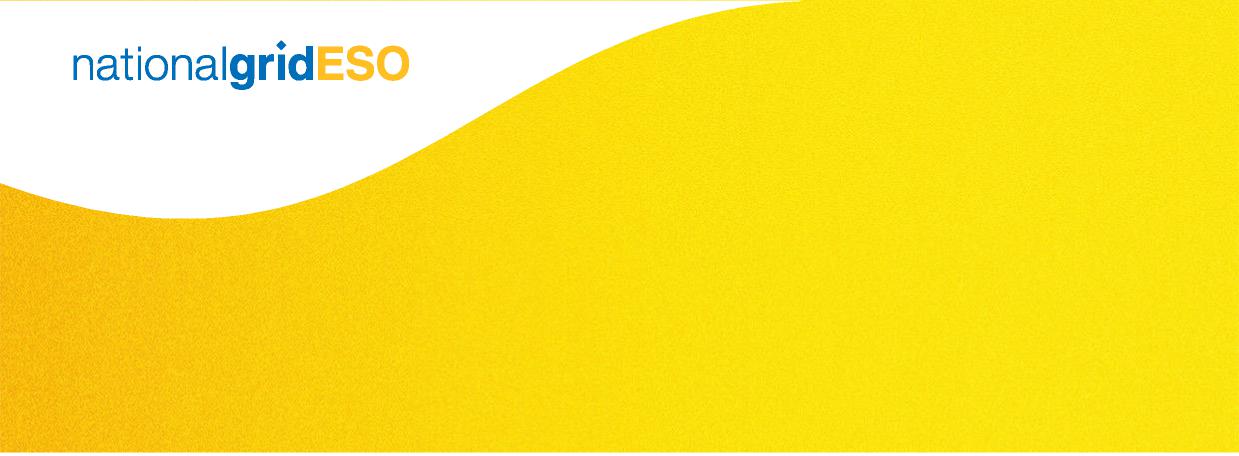 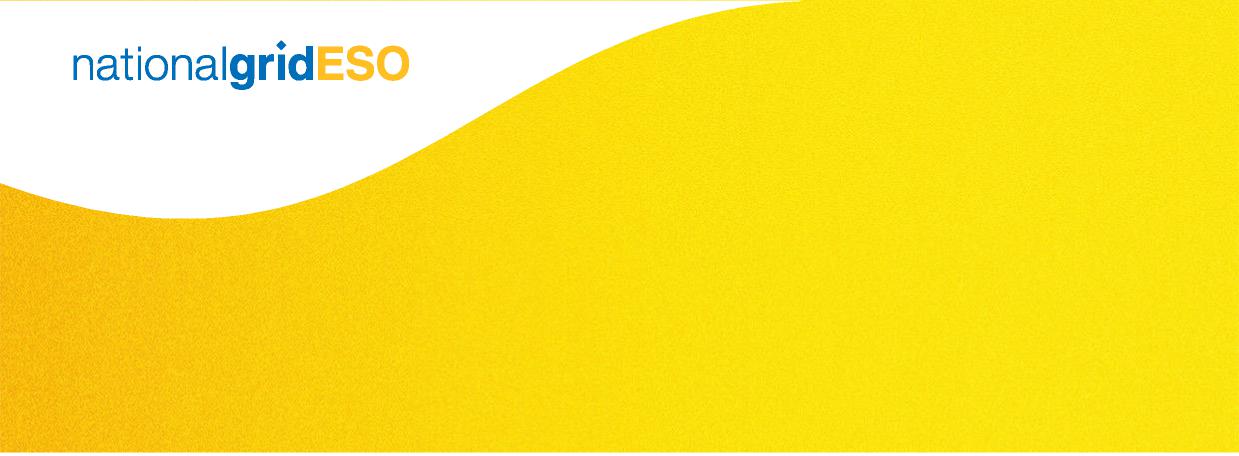 Date:	16/07/2019	Location:	TBCDate:	16/07/2019	Location:	TBCDate:	16/07/2019	Location:	TBCDate:	16/07/2019	Location:	TBCStart:	10:00 AM	End:	16:00 PMStart:	10:00 AM	End:	16:00 PMStart:	10:00 AM	End:	16:00 PMStart:	10:00 AM	End:	16:00 PMAgendaAgendaTopics to be discussedLeadTimingIntroductions/Apologies for Absence Competition Law Do’s and Don’tsMinutes and Actions from previous meetingChair10:00 - 10:15Industry UpdatesAll10:15 – 11:00Horizon ScanningAll11:15 – 11:30Central Modification RegisterAll11:30 – 11:45Website developmentSPAA11:45 – 12:15Supplier of Last ResortSPAA12:15 – 12:45Lunch2019 WorkplanChair / All13:30 – 16:00